Beketov Oleksandr DmytroExperience:Position applied for: MasterDate of birth: 02.11.1946 (age: 71)Citizenship: UkraineResidence permit in Ukraine: NoCountry of residence: UkraineCity of residence: OdessaPermanent address: Ak.Williams str. 54/3,  53Contact Tel. No: +38 (048) 746-81-79 / +38 (097) 599-01-79E-Mail: captbek@ukr.netU.S. visa: NoE.U. visa: NoUkrainian biometric international passport: Not specifiedDate available from: 11.04.2014English knowledge: GoodMinimum salary: 6500-7500 $ per month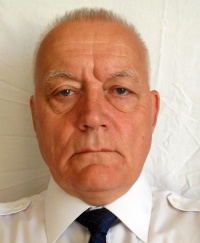 PositionFrom / ToVessel nameVessel typeDWTMEBHPFlagShipownerCrewingMaster12.01.2014-25.02.2014Golden RiseBunkering Vessel4,423Yanmar2x882 KWSierra LeoneCanakkale Liman IsletmesiVimarMaster10.05.2011-10.10.2011Elena BBulk Carrier25,956Sulzer12,000 BHPPanamaSvemir Ship Management GmbH & Co. KGUSALMaster18.10.2010-10.02.2011Lti IntegrityContainer Ship12,045MAK3,245 KWPanamaEgetransShipping, TurkeySealife Maritime OdessaMaster10.08.2010-10.10.2010AnatoliaBulk Carrier26,003MAN-PanamaAtaduru Shipping, TurkeySealife Maritime, OdessaMaster06.08.2009-26.02.2010NedromaBulk Carrier26,173B&W8,400AlgeriaSekur Holdings, GreeceAntama, OdessaMaster06.02.2008-26.10.2008TroyBulk Carrier21,350Sulzer8,040PanamCrown Shipman UK, GreeceCapt. BaileysMaster13.07.2007-23.11.2007HeronDry Cargo38,631Sulzer-BahamasSMT Shipmanagement, GdyniaOlevent, SevastopolMaster13.02.2000-06.04.2007LinaBulk Carrier27,371Sulzer-St.VincentBernuth Agencies, MiamiCapt. BaileysMaster15.05.1995-15.08.1999Rasha One; MimozaRefrigeratorPielstic; MAN11000, 18000Malta, Bahamas&mdash;